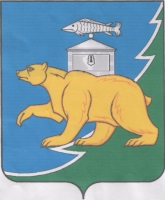 Российская ФедерацияСобрание депутатов Нязепетровского муниципального районаЧелябинской области                                                               Р Е Ш Е Н И Е от 25 марта 2024 года № 579г. НязепетровскРуководствуясь Законом Челябинской области от 29 января 2024 г. № 2-ЗО «О внесении изменений в некоторые законы Челябинской области», Собрание депутатов Нязепетровского муниципального района РЕШАЕТ:1. Внести в положение о социальной поддержке граждан, пострадавших от пожара, утвержденного решением Собрания депутатов Нязепетровского муниципального района  от 22.04.2019 г. № 483 (с изменениями от 03.02.2020 г. № 598, от 14.02.2022 г. № 247, от 29.01.2024 г. № 563) следующие изменение: 1) в пункте 1.3. раздела 1 Положения слова «Единой государственной информационной системе социального обеспечения» заменить словами «Государственной информационной системе «Единая централизованная цифровая платформа в социальной сфере».            2. Настоящее решение подлежит официальному опубликованию на официальном сайте Нязепетровского муниципального района (www.nzpr.ru, регистрация в качестве сетевого издания: Эл № ФС77-81111 от 17 мая 2021 года).            3. Контроль за исполнением решения возложить на постоянную комиссию Собрания депутатов по мандатам, регламенту, законности и местному самоуправлению (Салатов Д.И.).Глава Нязепетровскогомуниципального района                                                                                         С.А. Кравцов  Председатель Собрания депутатовНязепетровского муниципального района                                                           А.Г. Бунаков О внесении изменения в решение Собрания депутатов Нязепетровского муниципального района от 22.04.2019 г. № 483